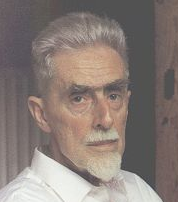 M.C. EscherLearning Peninsula 5-b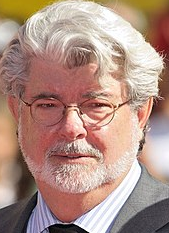 George LucasLearning Peninsula 5-a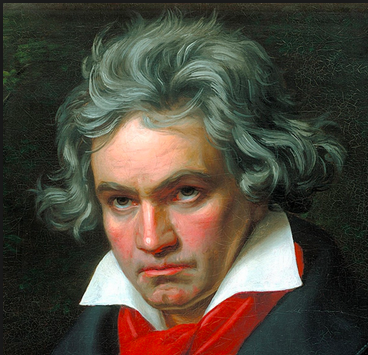 Ludwig Van BeethovenLearning Peninsula 5-c